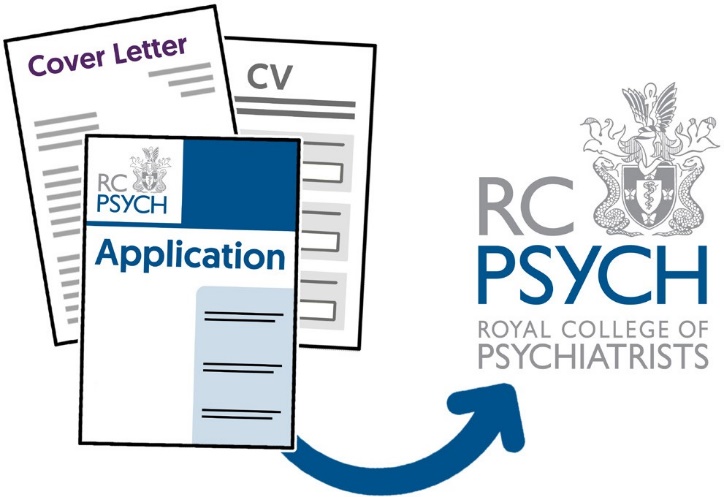 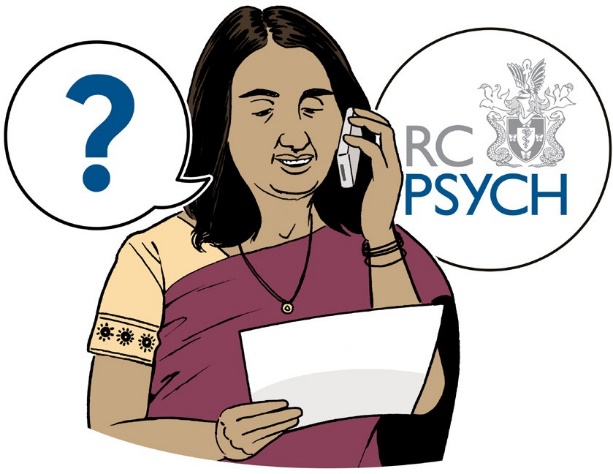 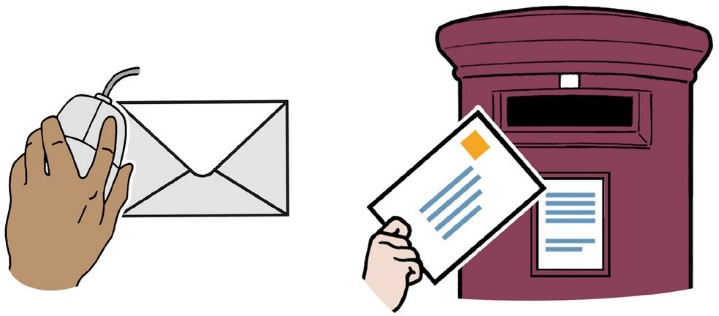 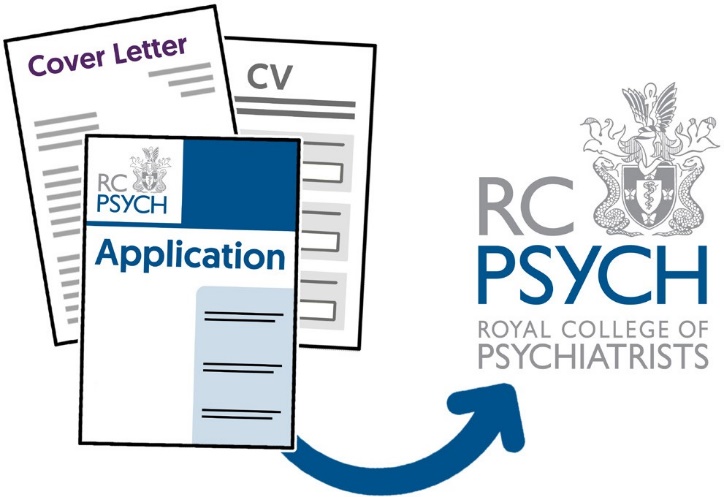 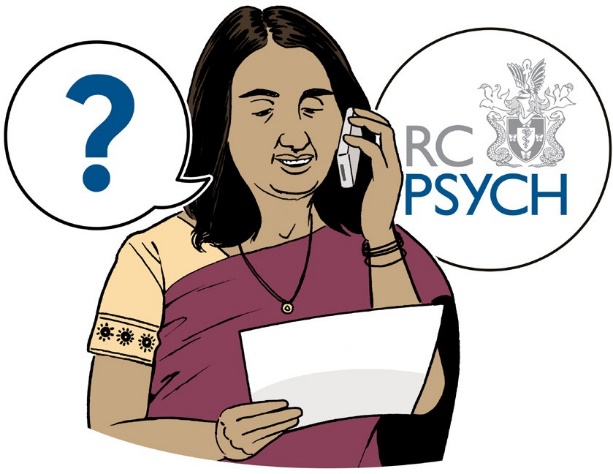 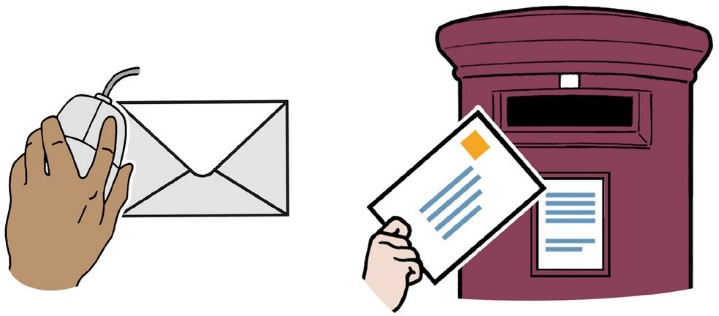 Application form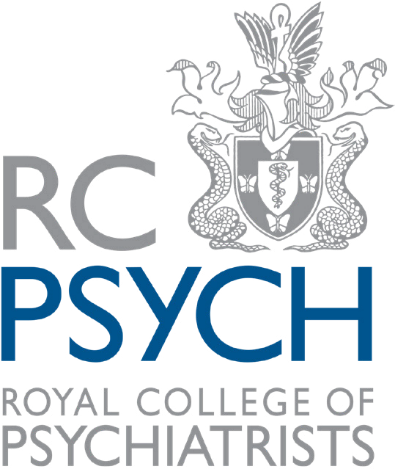 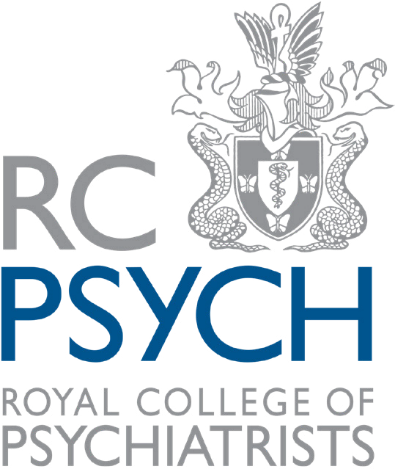 easy readPlease fill out this form and then send it to us with your cover letter, CV, and diversity monitoring form.Send them in an email to:HRrecruitment@rcpsych.ac.ukOr send by post to:21 Prescot Street, London,E1 8BBIf you have any questions you can call us on:0208 618 4001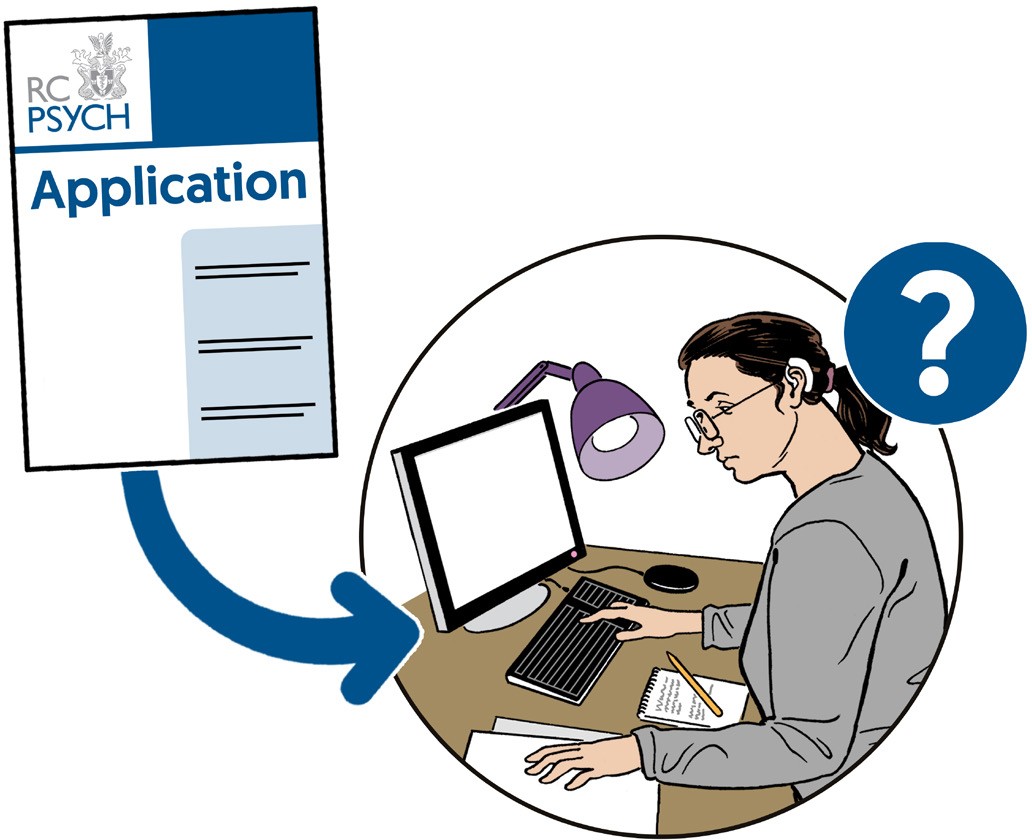 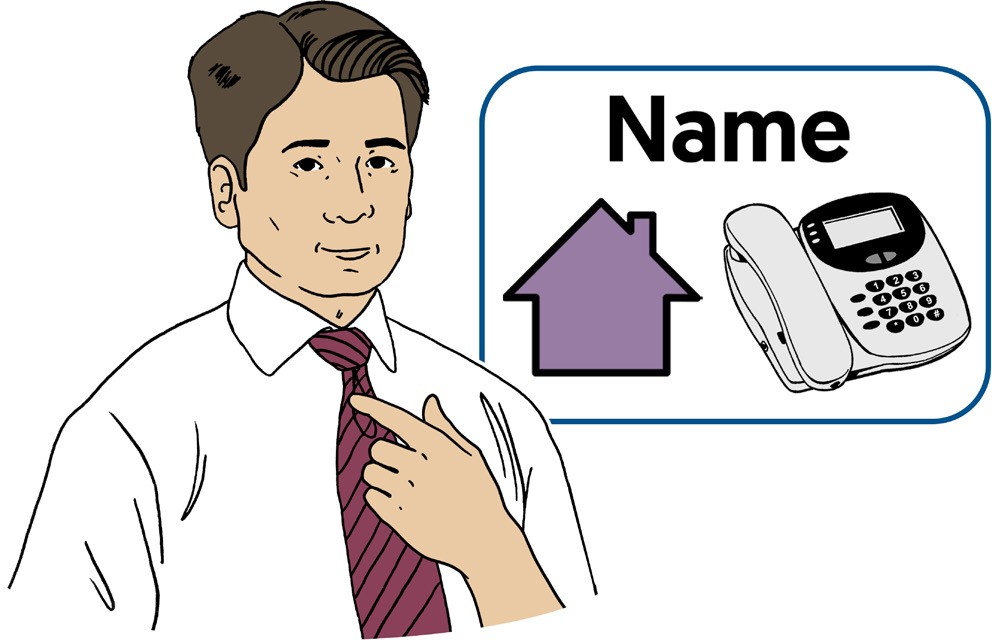 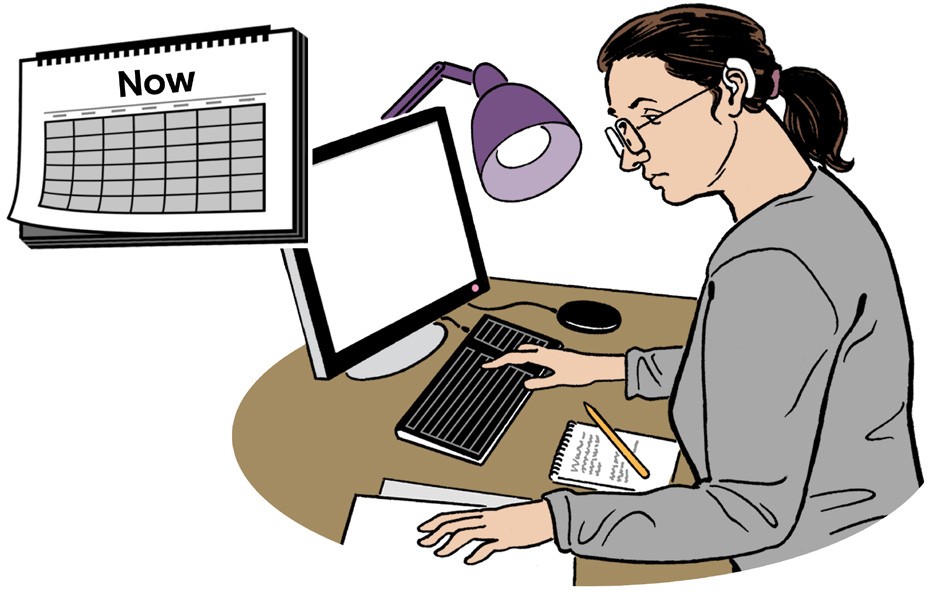 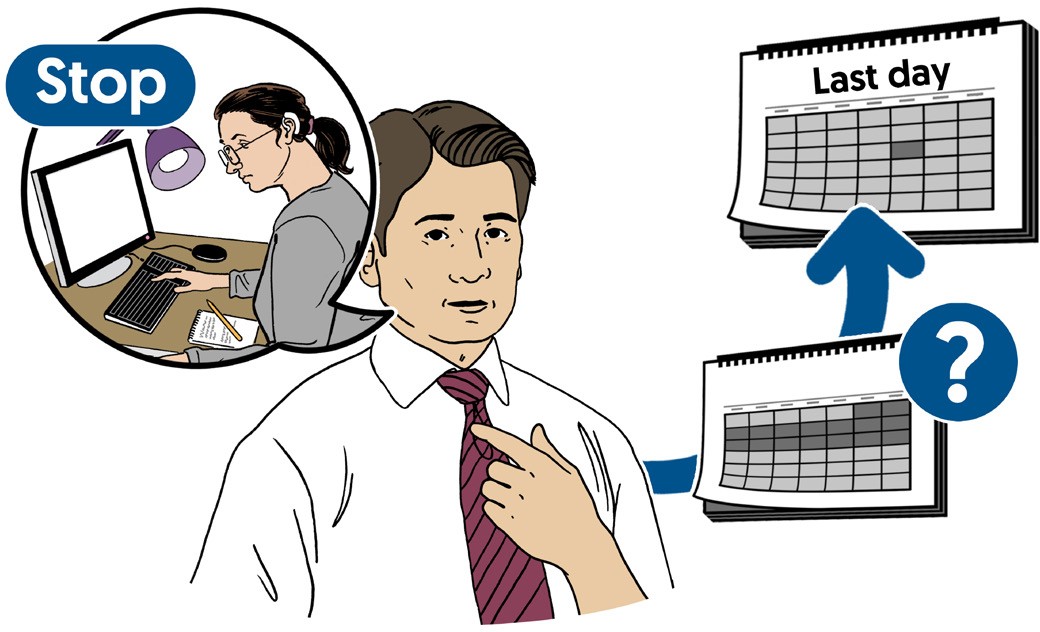 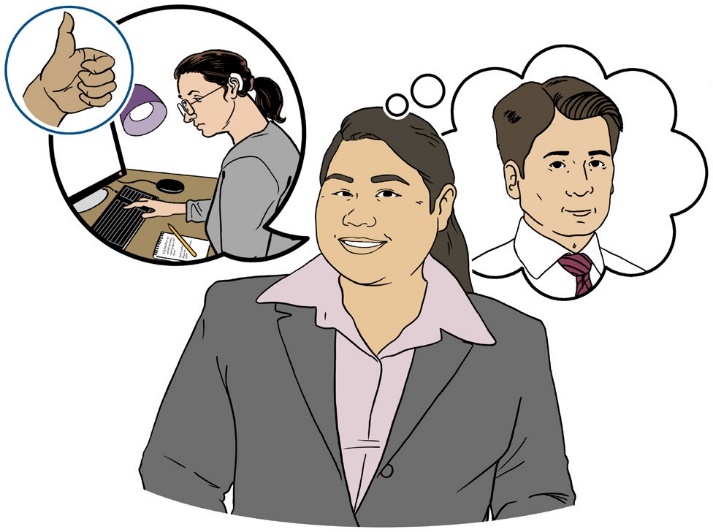 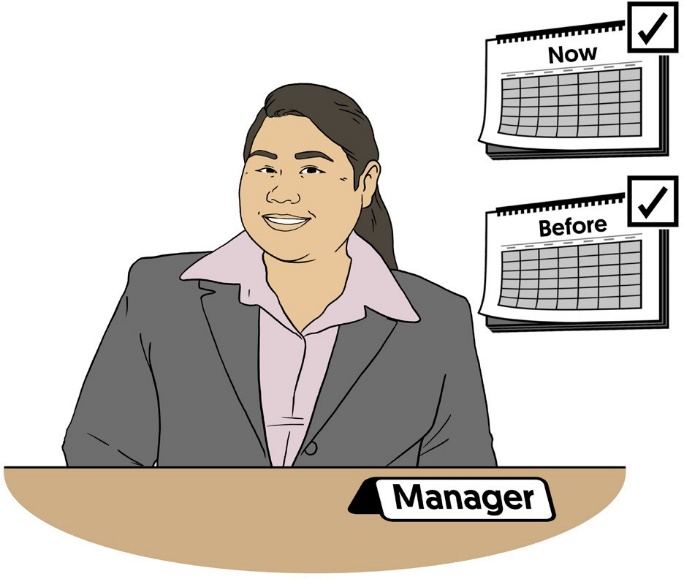 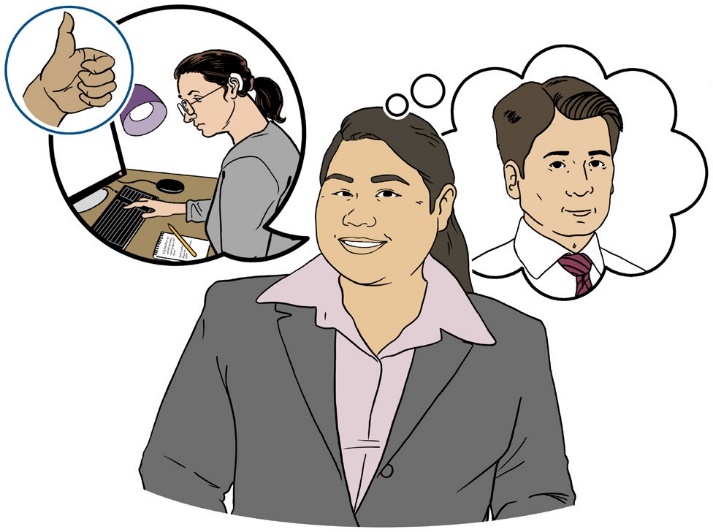 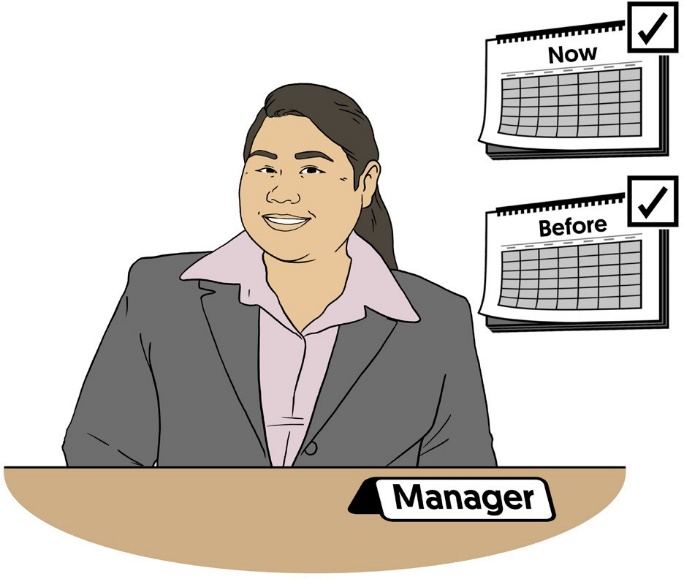 References are the names and contact details of people who know you. They let future employers check you have worked where you said you did and that you are a good employee.We advise you to put your employer at the job you have now, and from jobs you have had before.5If you have not had a job before you can put someone who knows you, who can give a personal reference.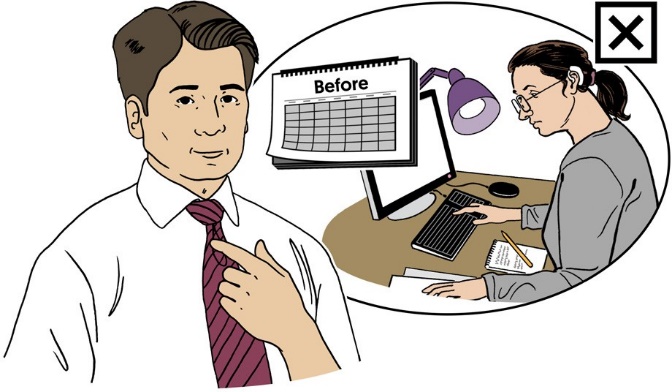 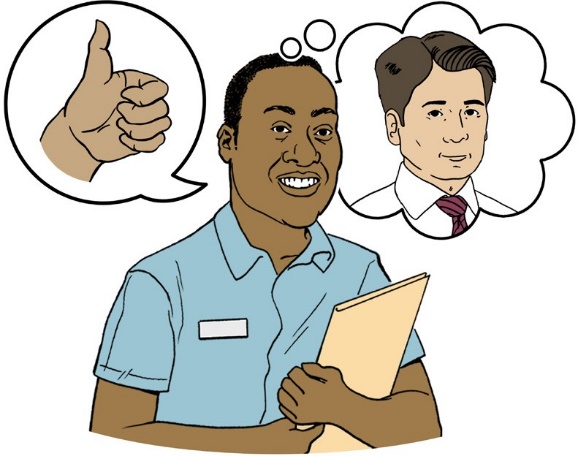 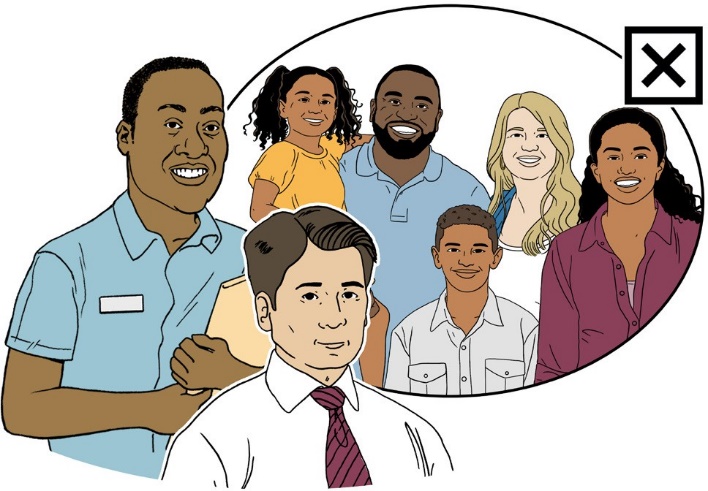 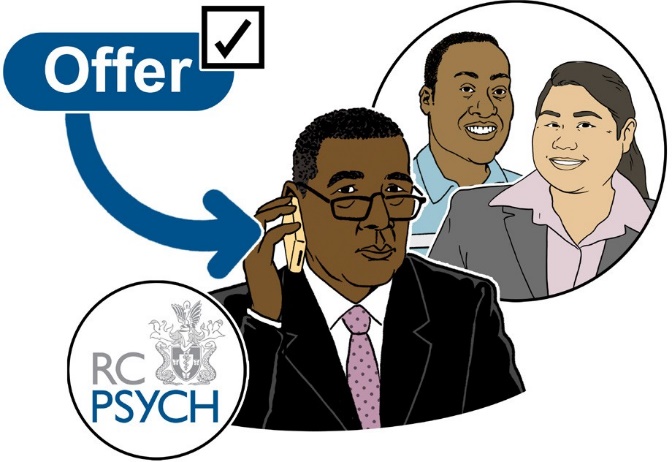 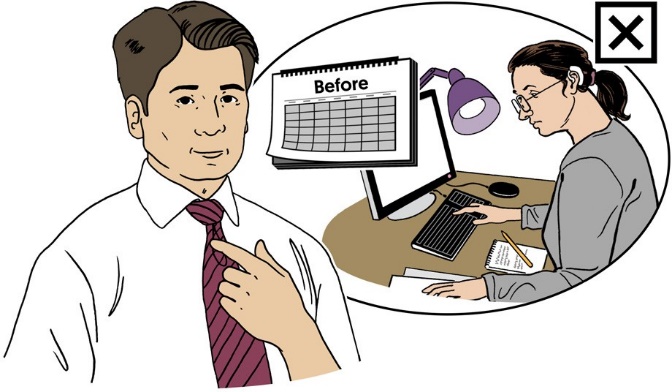 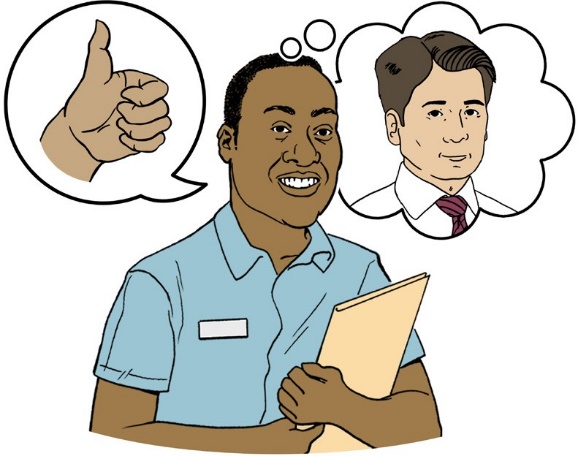 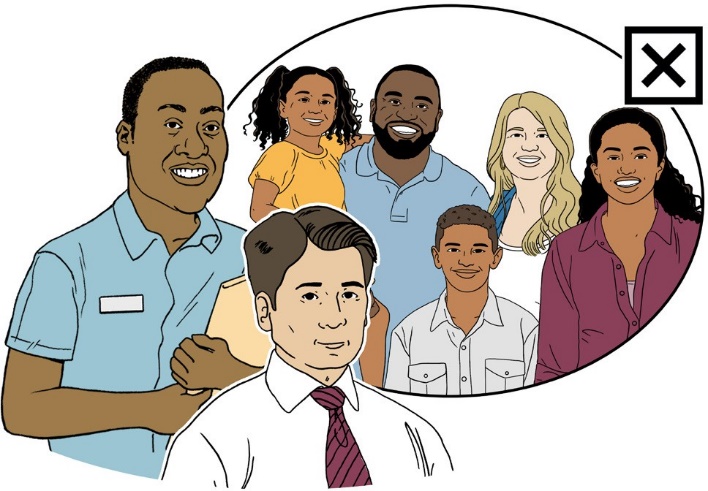 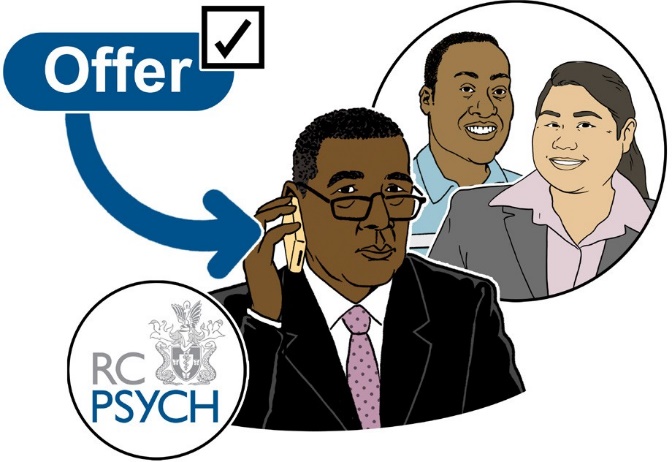 A personal reference is when they talk about who you are as a person and your skills.Your references can not be from anyone you are related to.We will only contact your references after we have offered you a conditional offer and you have agreed to it.6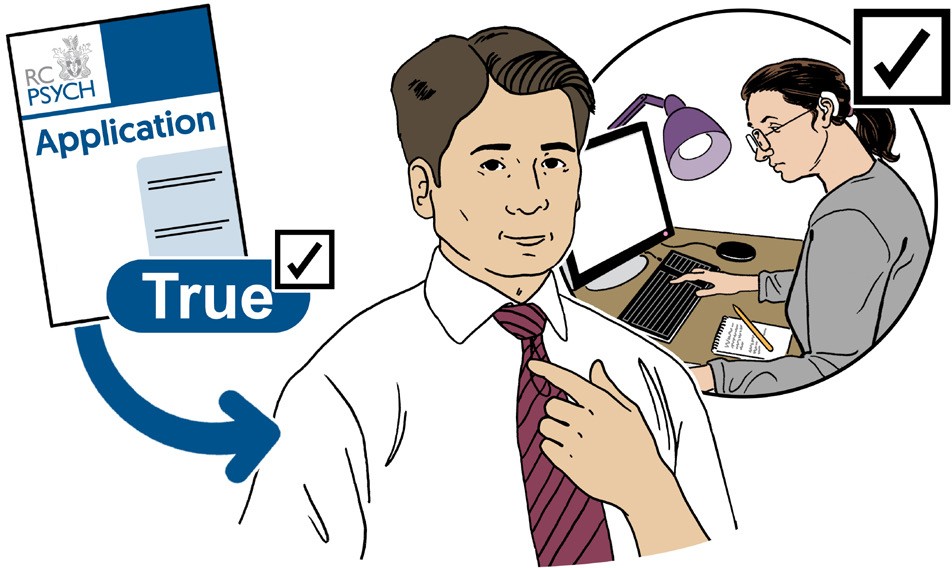 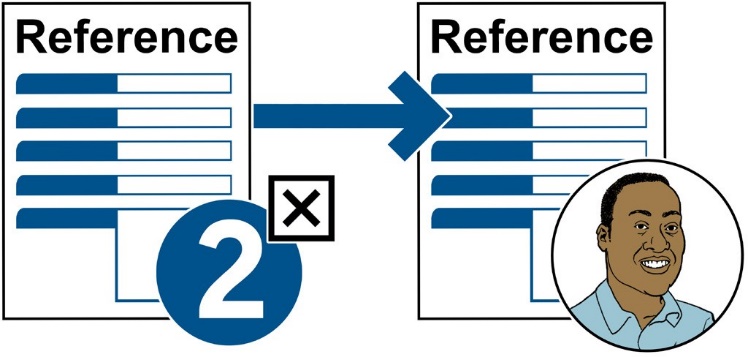 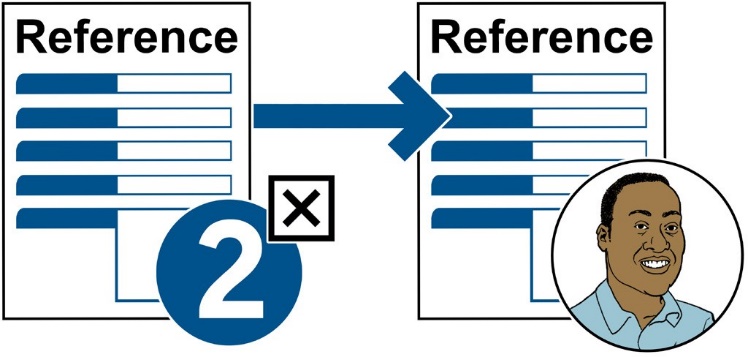 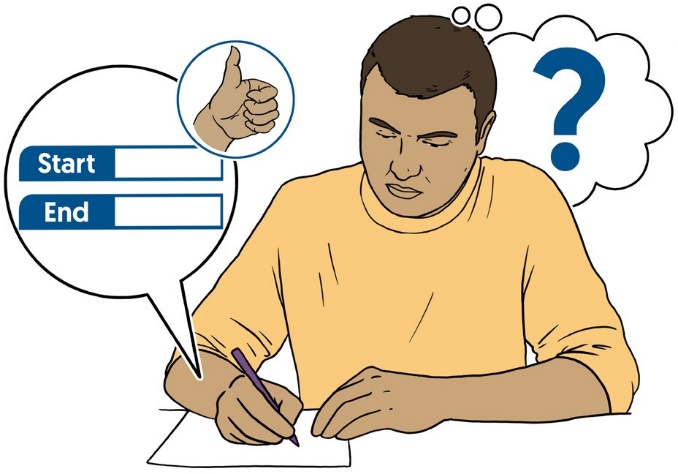 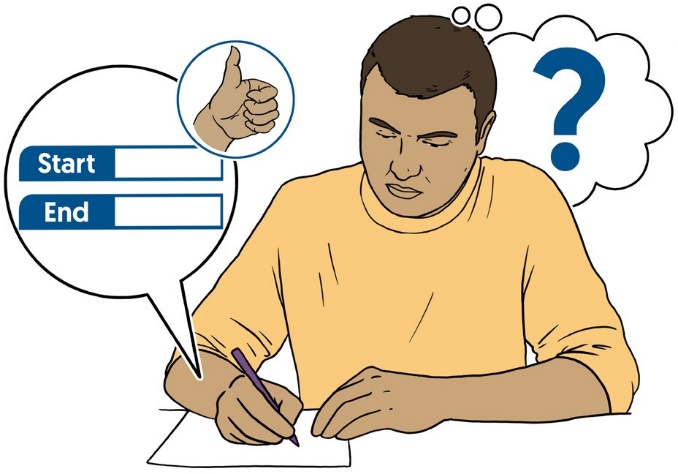 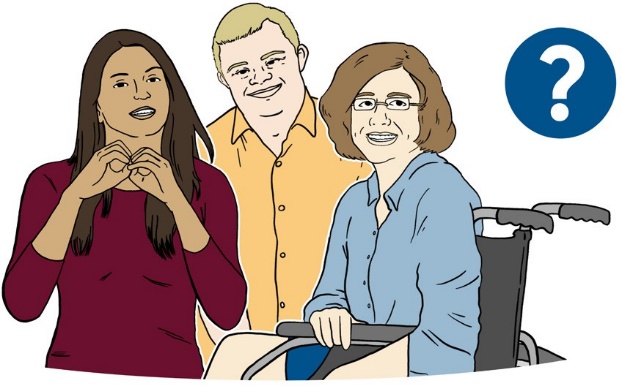 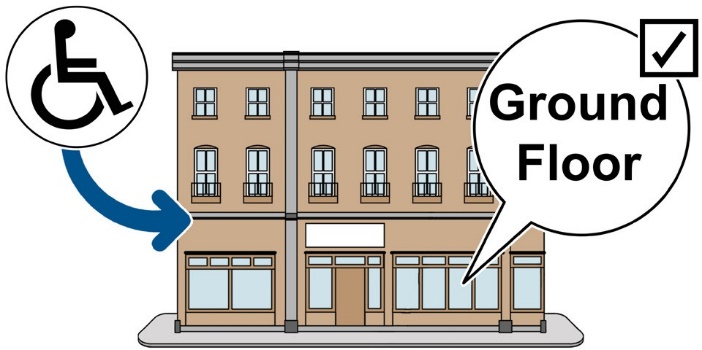 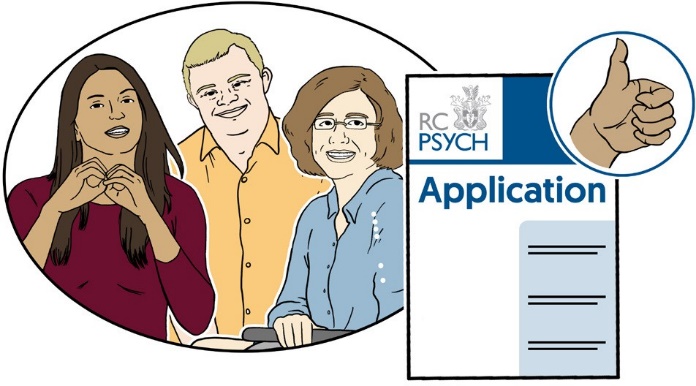 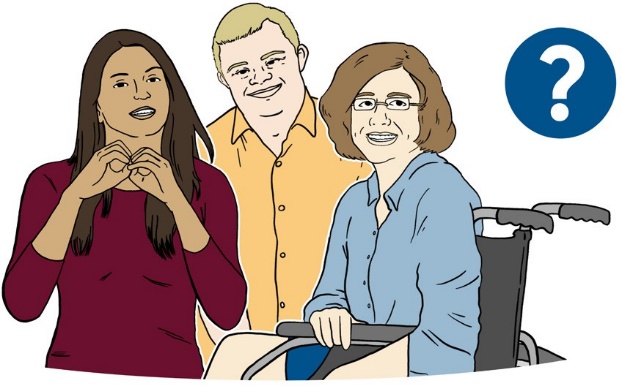 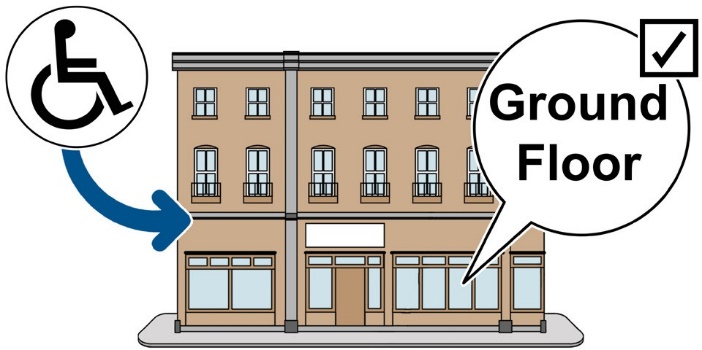 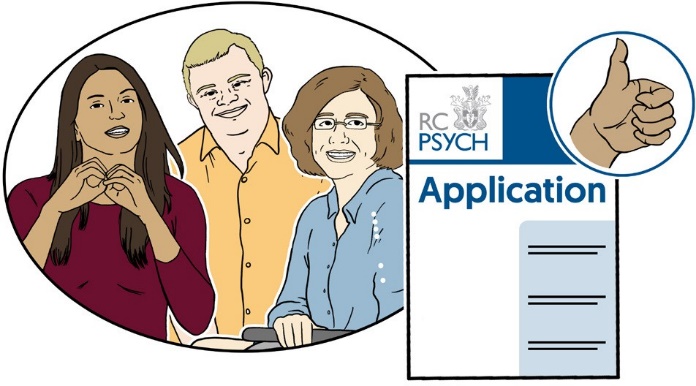 Do you have a disability that means you need help at the interview or at work?These are called reasonable adjustments and can be things like having the interview on a ground floor for someone in a wheelchair.A disability or health problem will not stop you from getting the job. People with disabilities are welcome to apply.10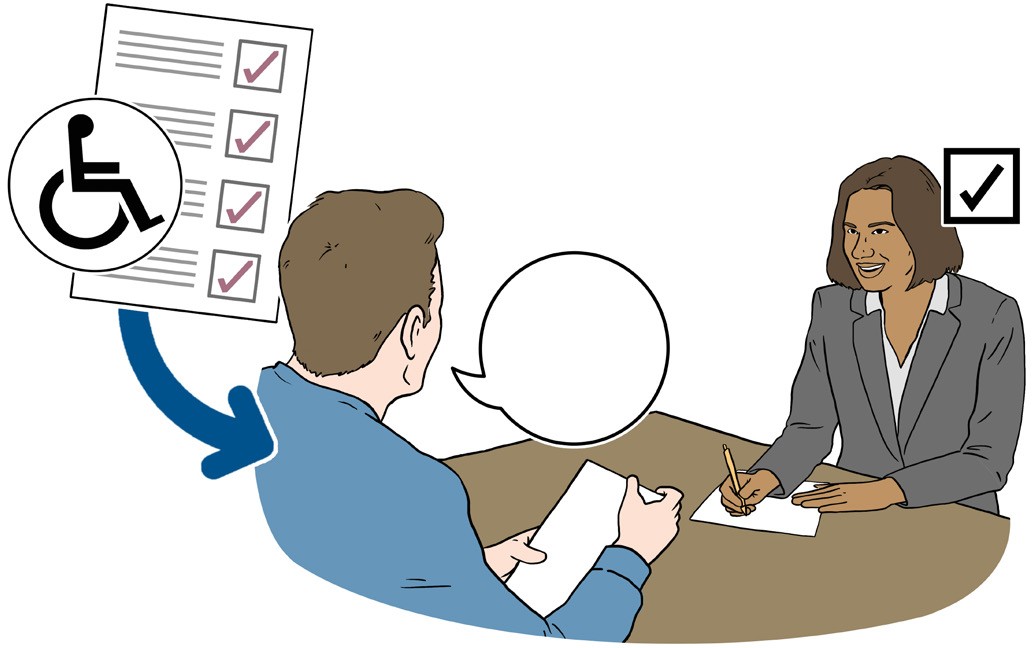 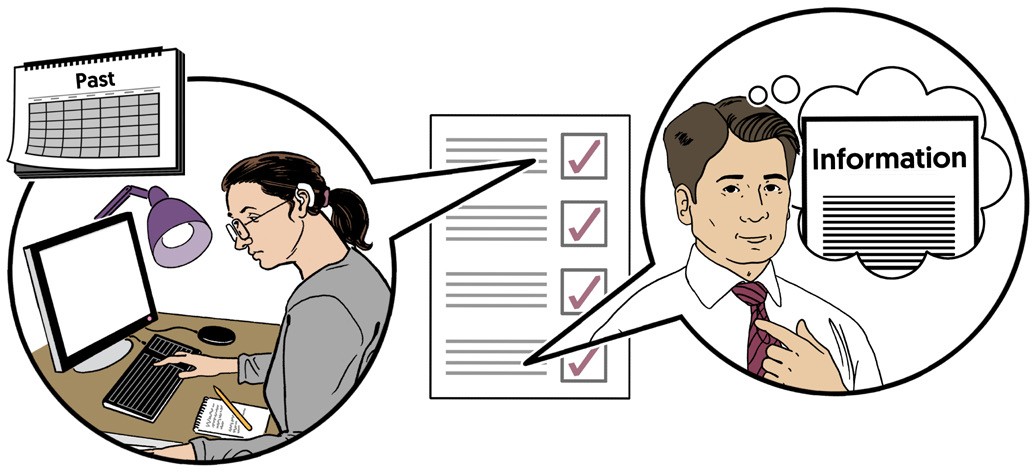 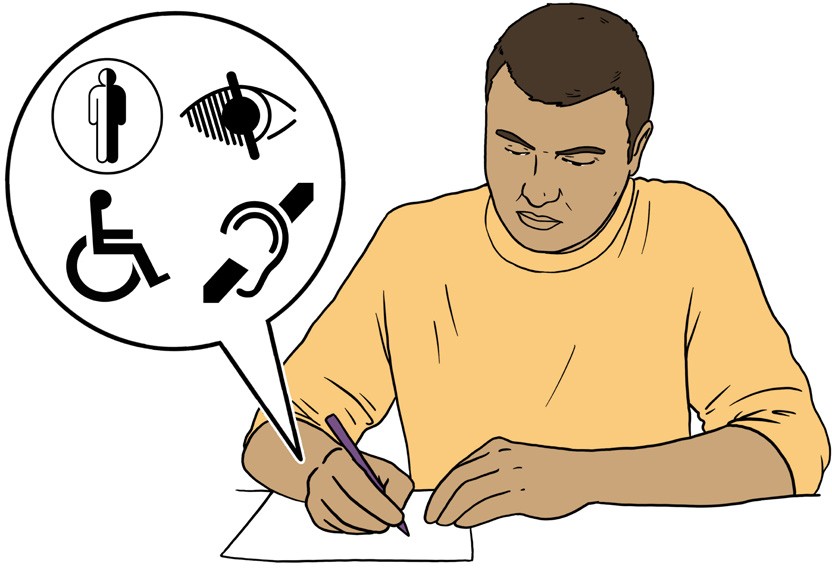 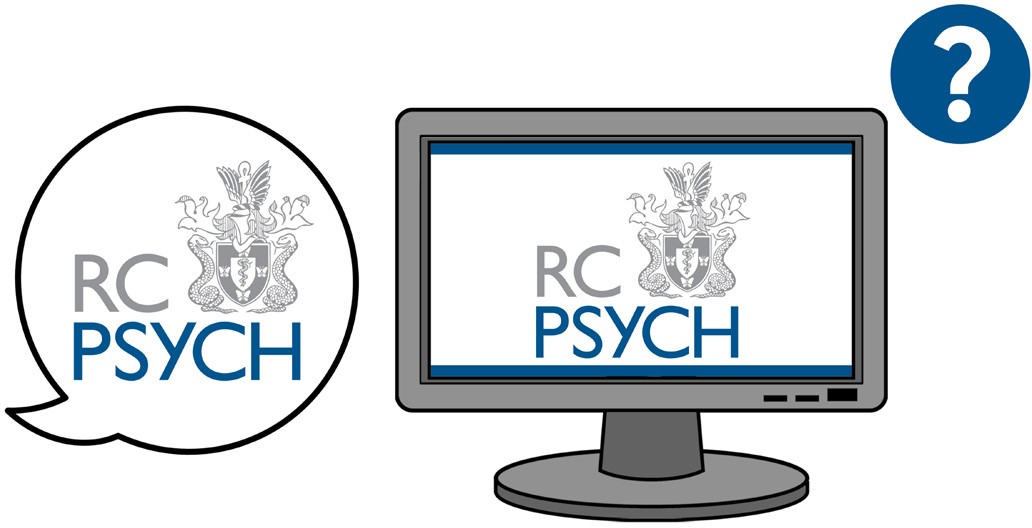 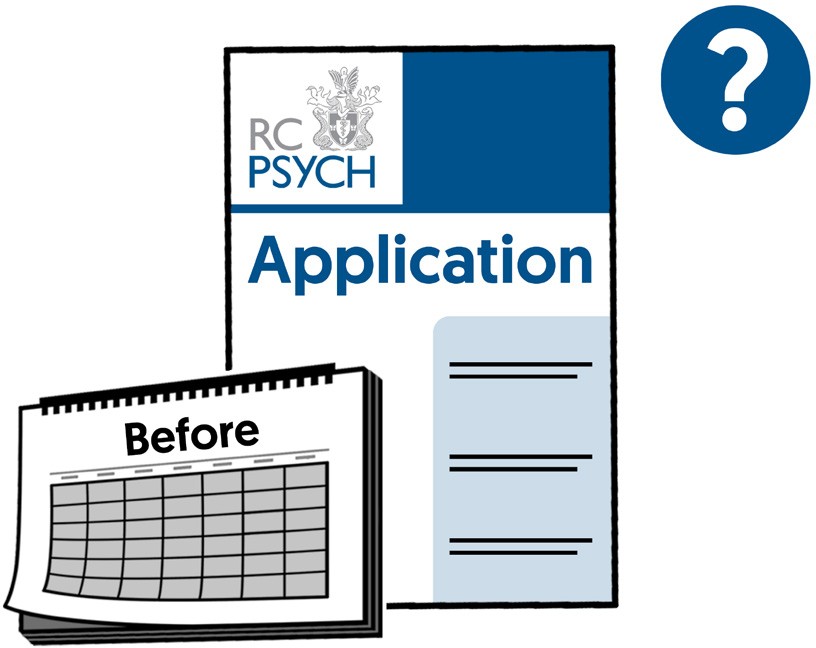 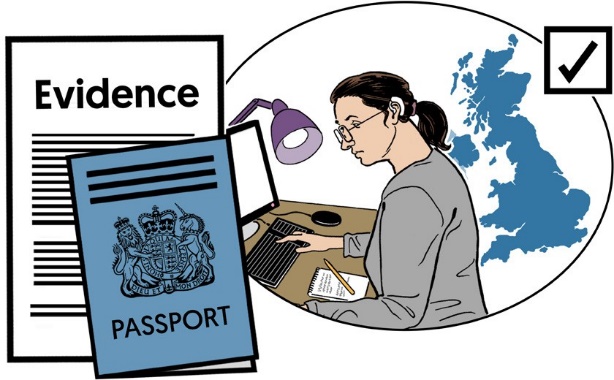 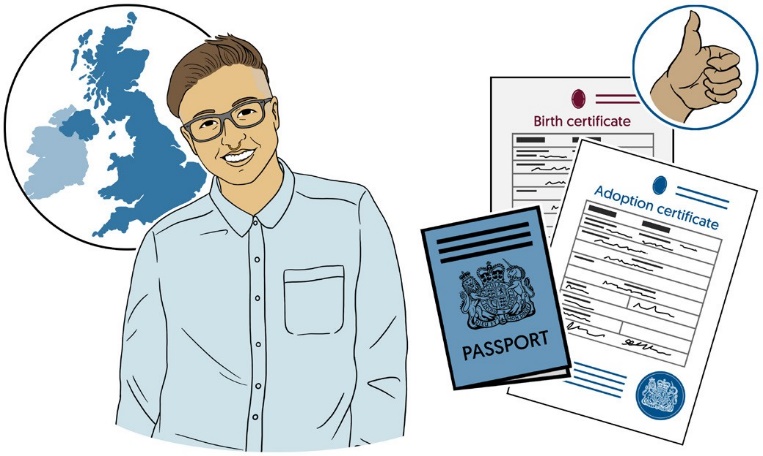 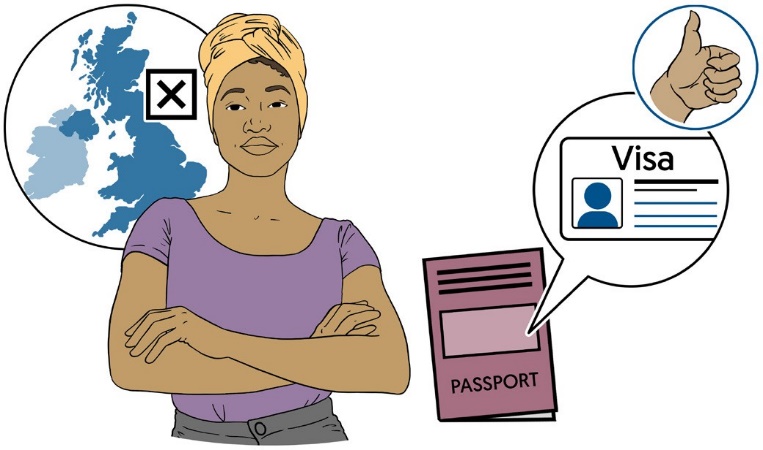 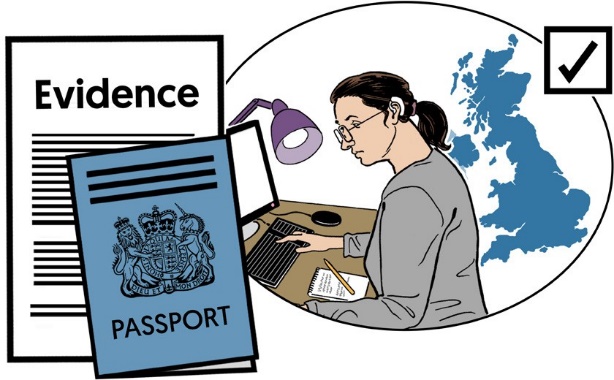 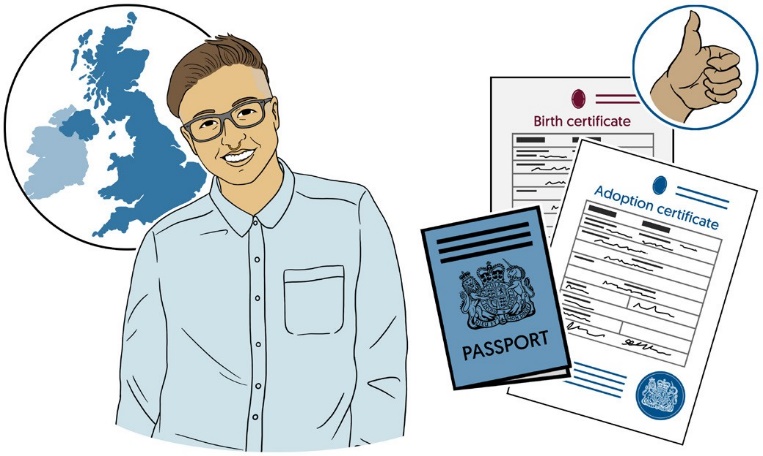 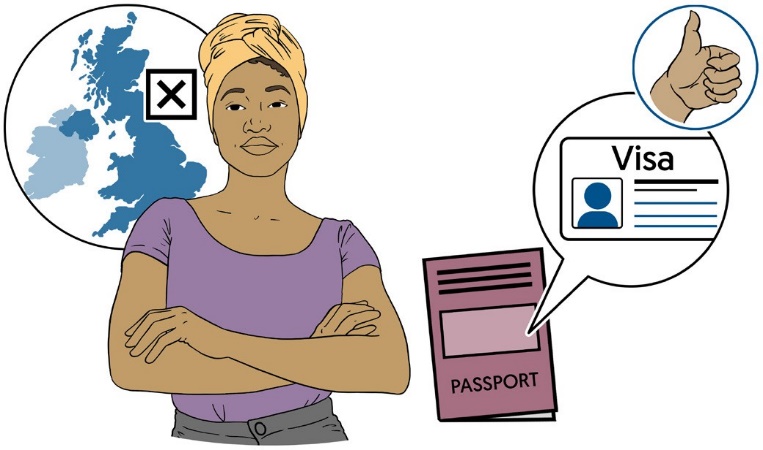 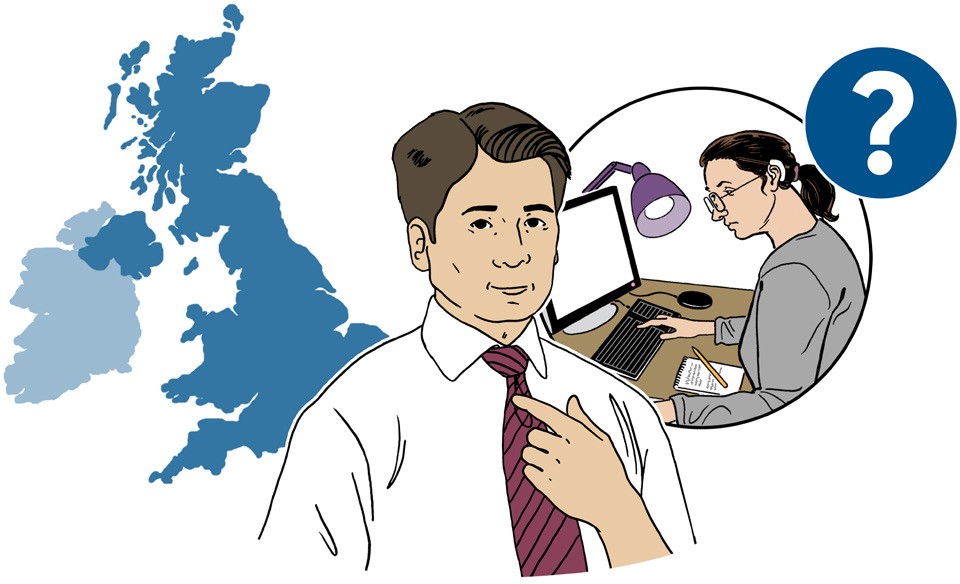 You will be asked to bring evidence of this if you are offered the job.If you are a British citizen the proof will be things like your passport, birth certificate, or adoption certificate.If you are not a British citizen you will need to have a visa. This is a document from the government that says you are allowed to work in the UK.13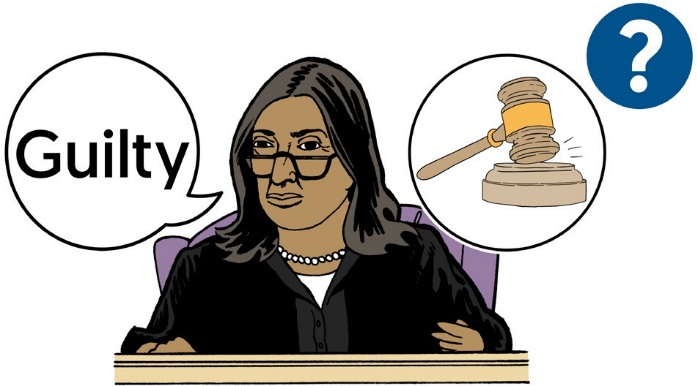 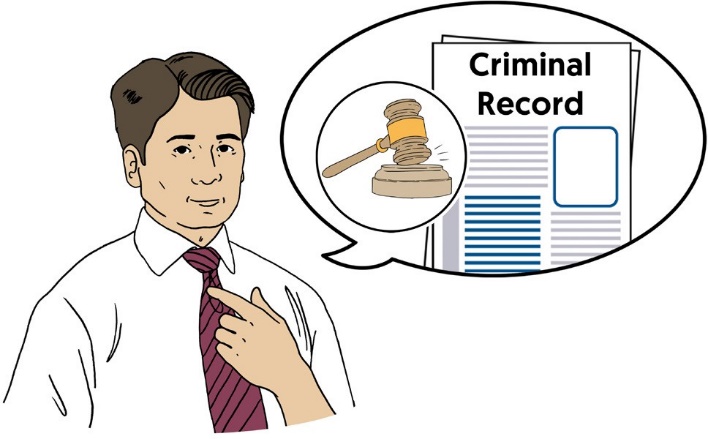 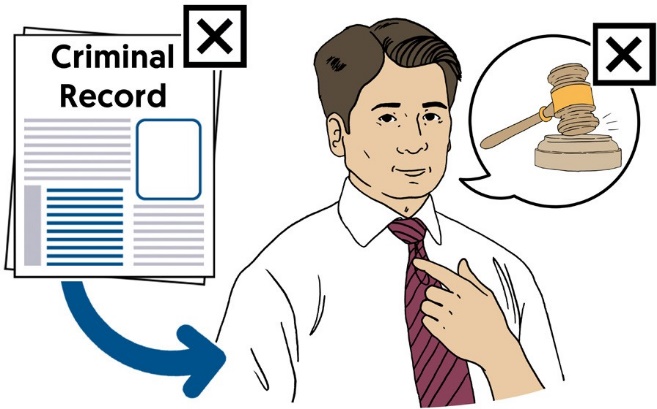 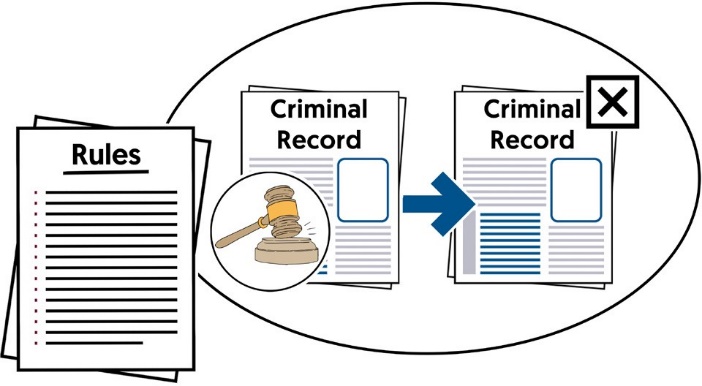 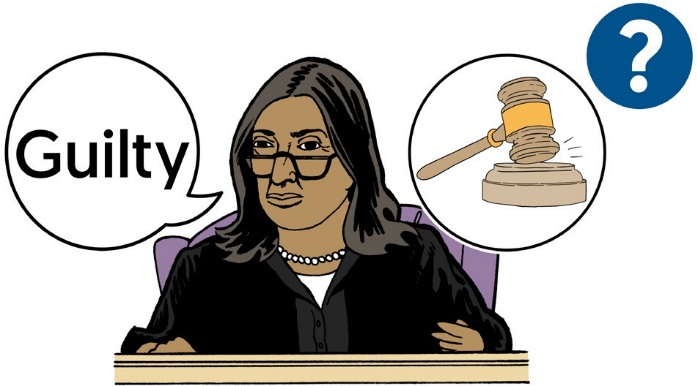 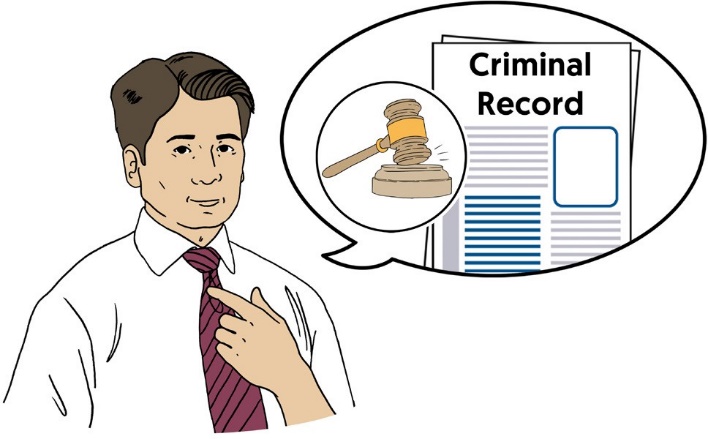 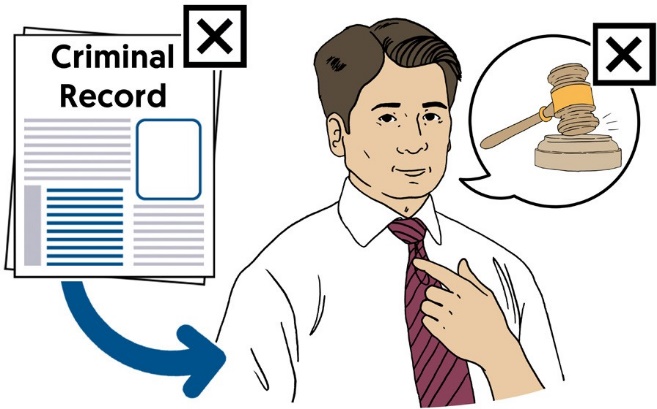 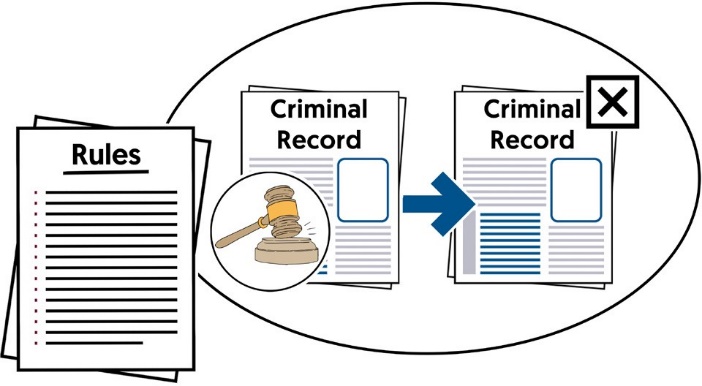 This section asks if you have any convictions. A conviction if when you have been found guilty of a crime.You only need to tell us about convictions that are not spent. This means they are still on your criminal record.Spent convictions are convictions that are no longer on your criminal record. You do not need to tell us about these.The time between being convicted and the conviction being spent is decided bya set of rules called the Rehabilitation of Offenders Act 1974.14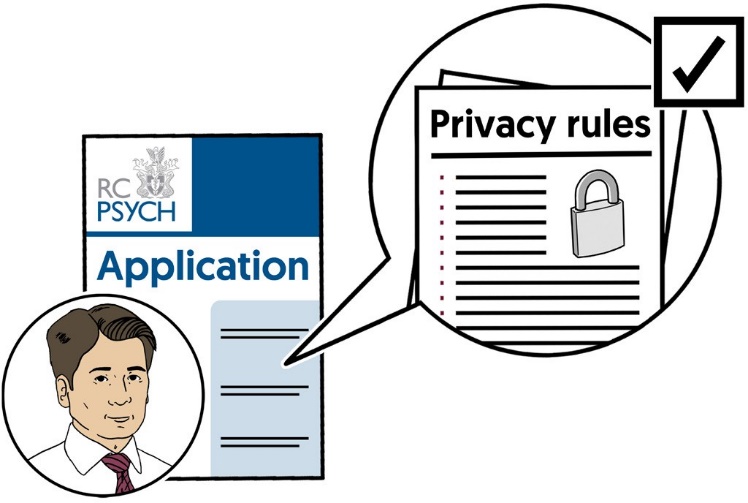 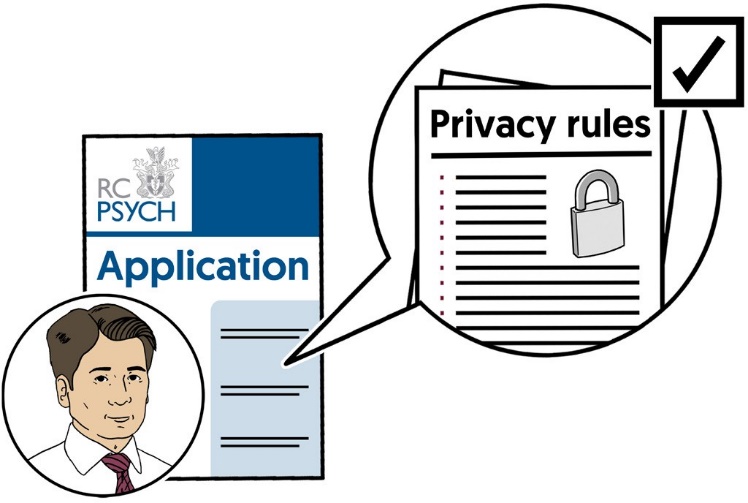 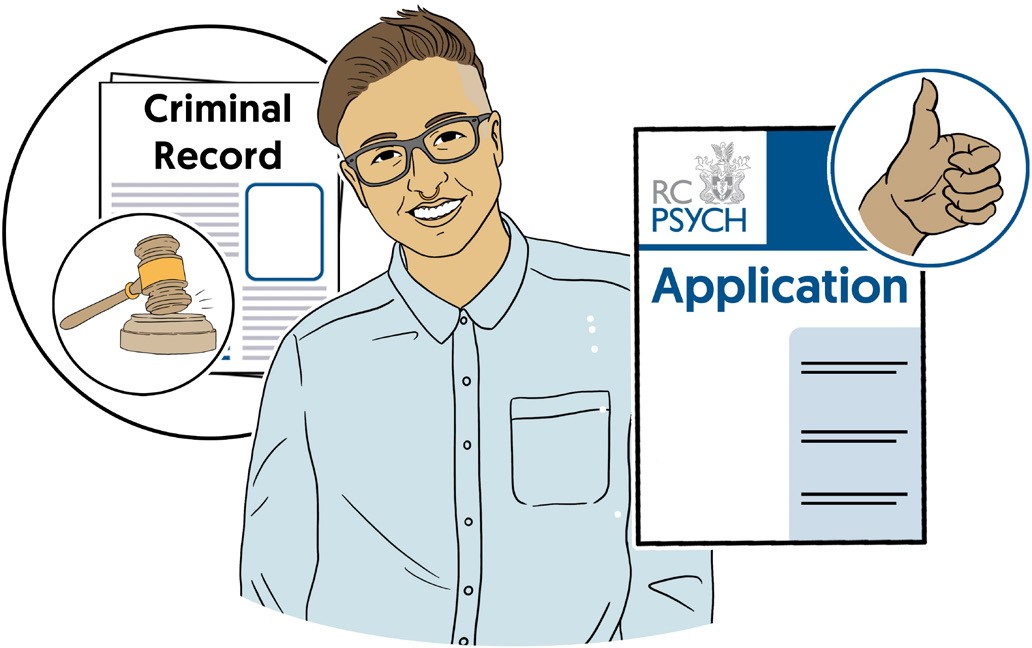 Our privacy rules are about what we do with your information, who can see it, and how long we will keep it.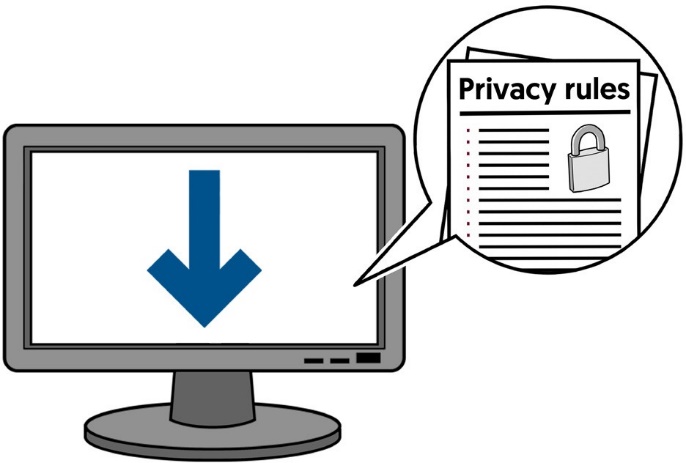 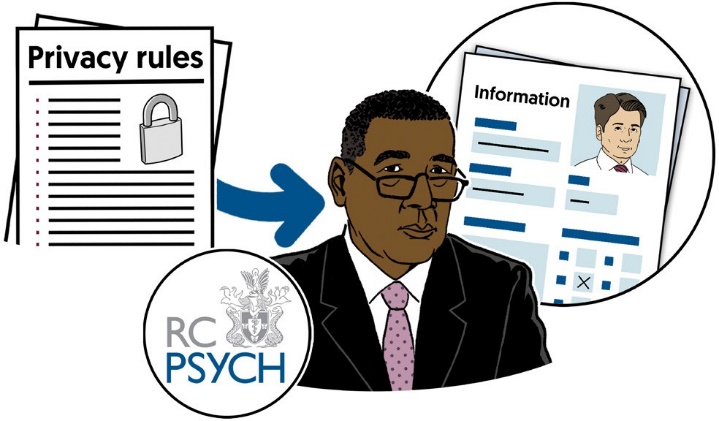 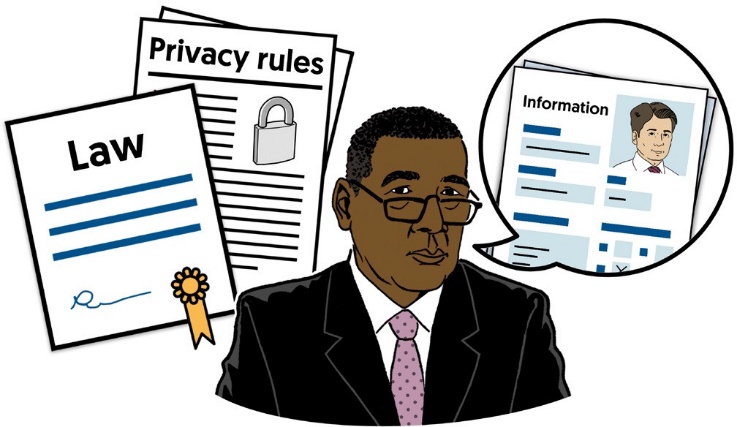 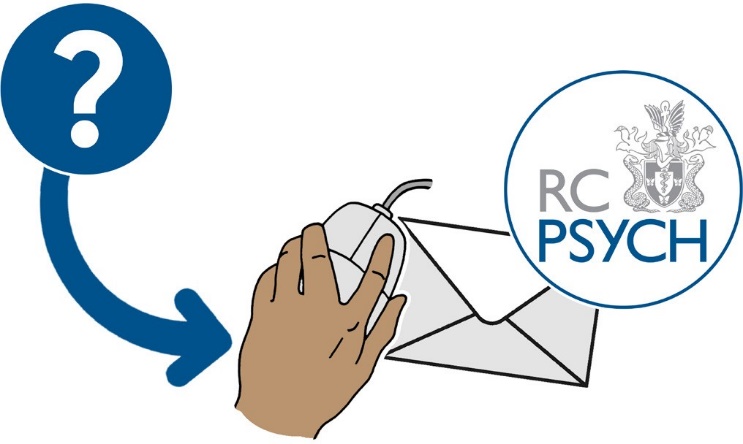 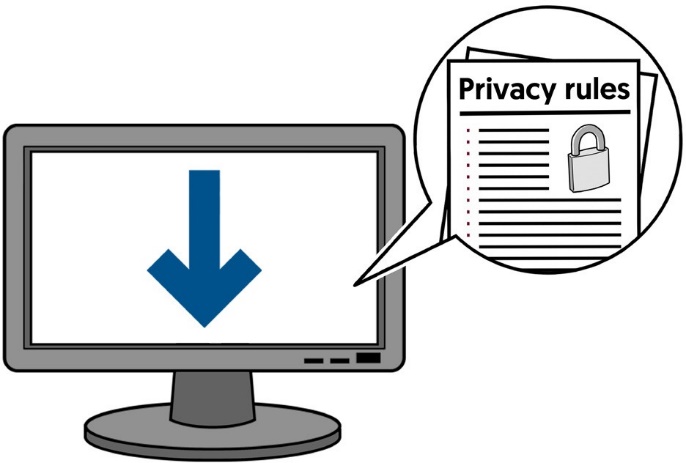 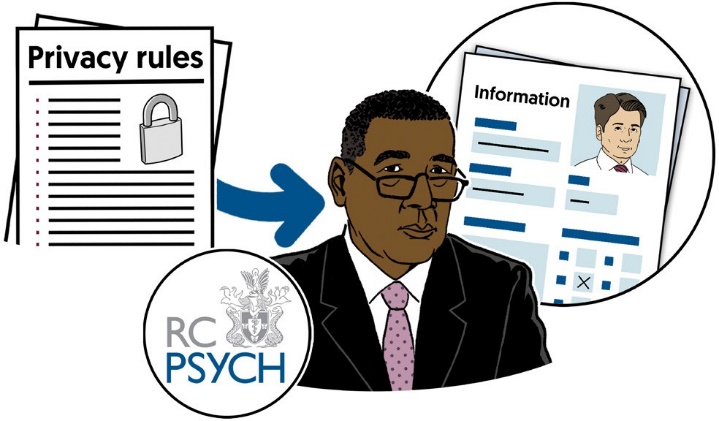 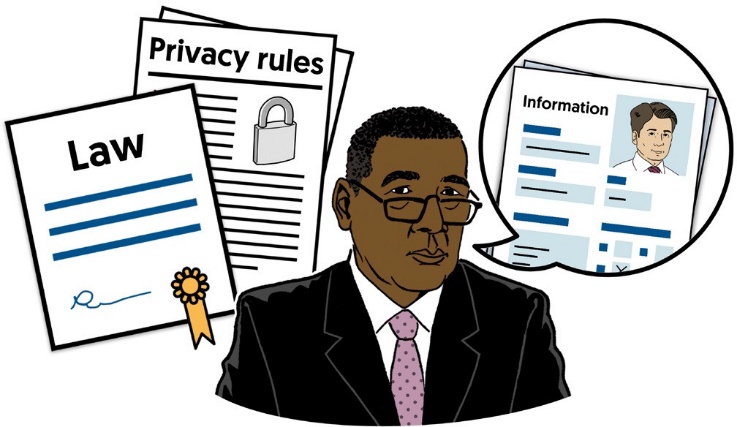 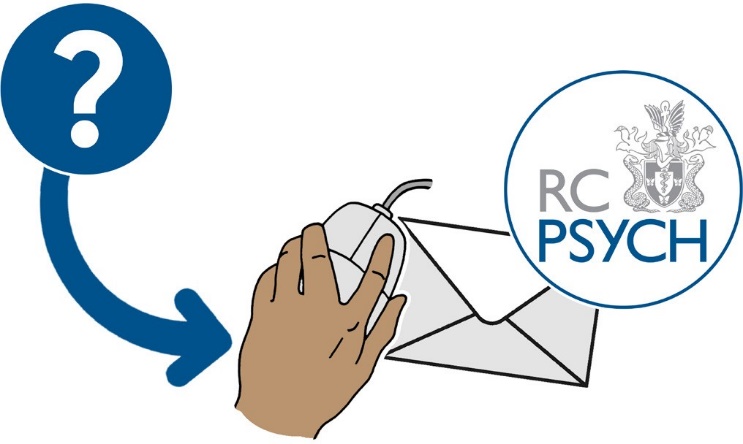 You can download our privacy rules from our website:www.rcpsych.ac.ukIf you have any questions about what we do with your information you can email:dataprotection@rcpsych.ac.ukWe will only use your personal information for what we have said we will. We will follow our rules and the law.16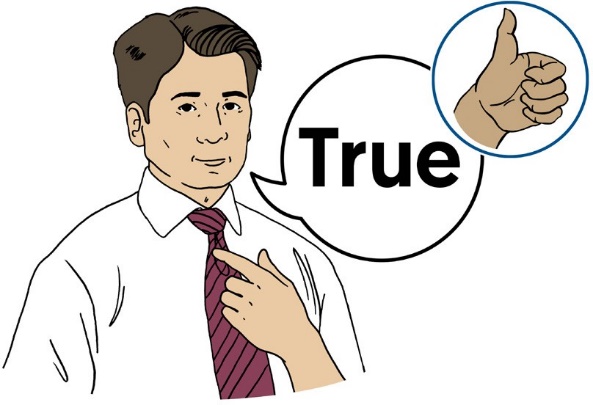 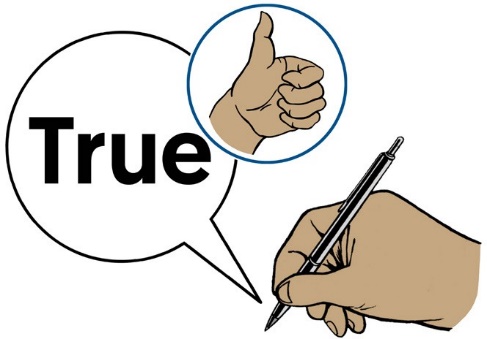 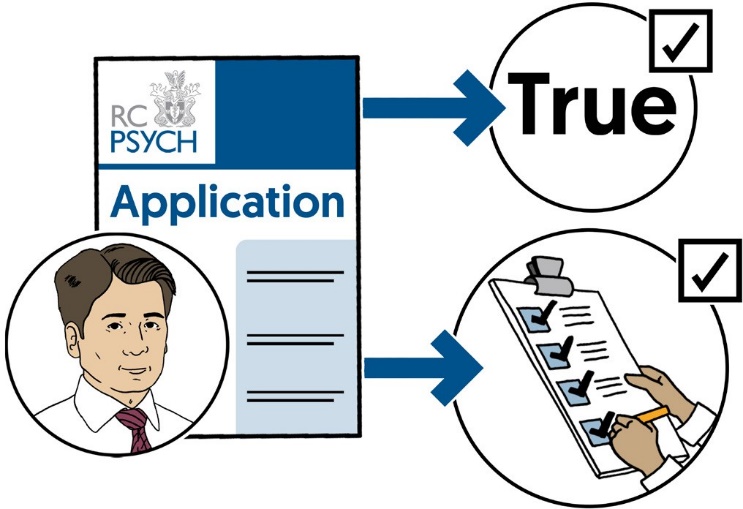 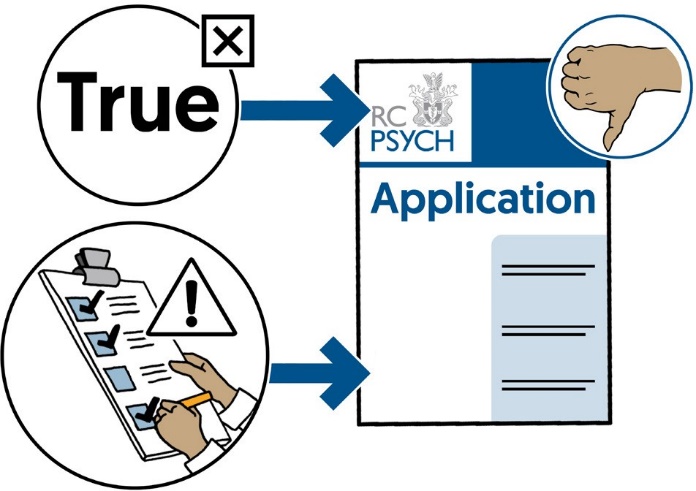 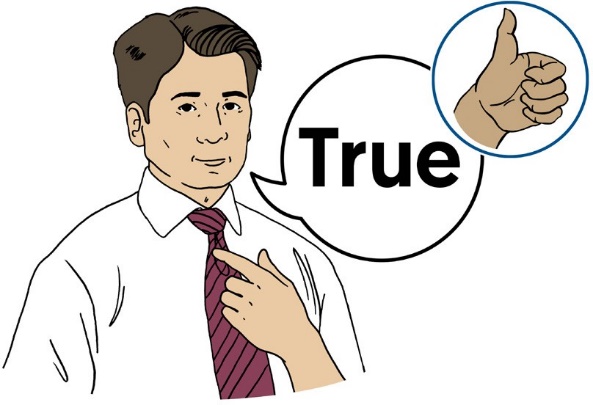 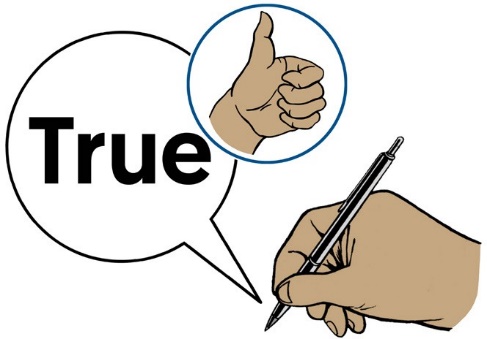 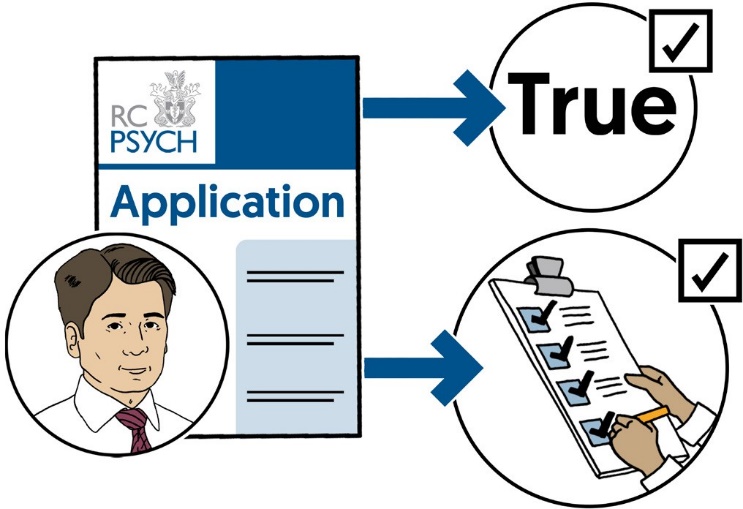 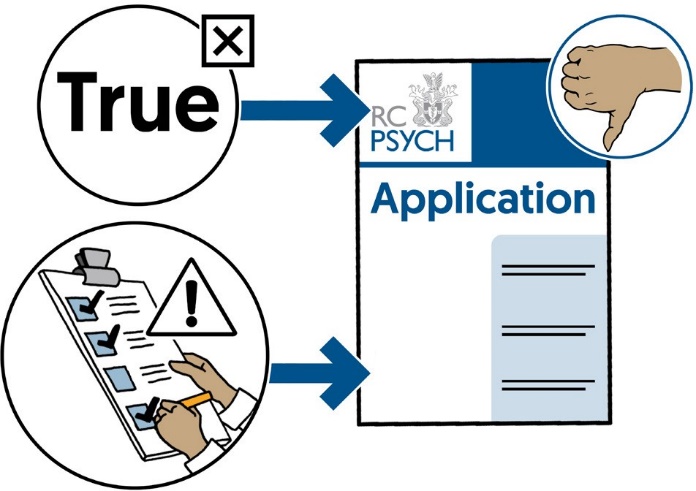 A declaration means you are saying something and agreeing that it is true.When you put your signature at the end of this section you are agreeing that the following declaration is true.DeclarationThe information I have given on this application form is true and complete. This means I have not left out any information I have been asked for.I understand that if the information on my application is not true or I have left important information out, then my application may be rejected.17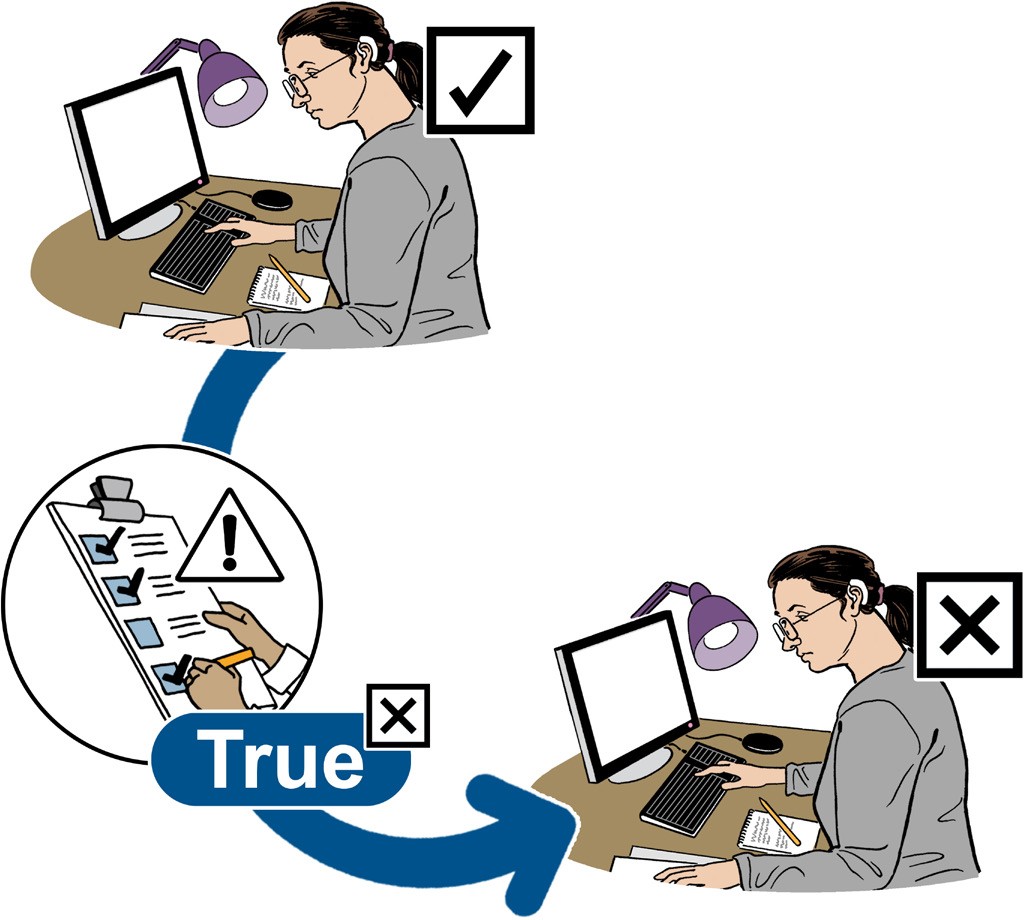 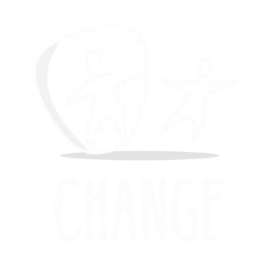 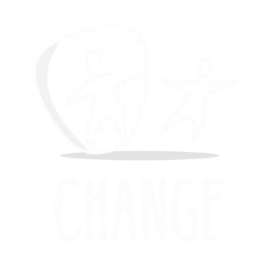 www.rcpsych.ac.uk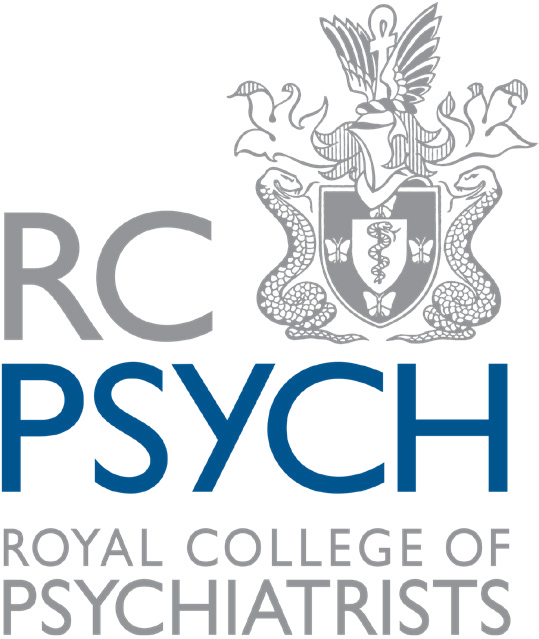 Images & Design © CHANGE